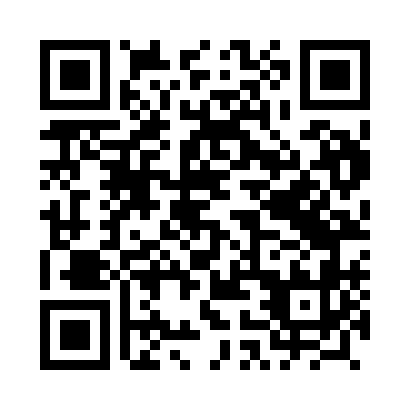 Prayer times for Kania, PolandWed 1 May 2024 - Fri 31 May 2024High Latitude Method: Angle Based RulePrayer Calculation Method: Muslim World LeagueAsar Calculation Method: HanafiPrayer times provided by https://www.salahtimes.comDateDayFajrSunriseDhuhrAsrMaghribIsha1Wed2:435:2312:566:068:3011:012Thu2:425:2112:566:078:3111:023Fri2:425:2012:566:088:3311:024Sat2:415:1812:566:098:3511:035Sun2:405:1612:566:108:3711:046Mon2:395:1412:566:118:3811:047Tue2:385:1212:566:128:4011:058Wed2:385:1012:566:138:4211:069Thu2:375:0812:556:148:4411:0710Fri2:365:0612:556:158:4511:0711Sat2:355:0512:556:168:4711:0812Sun2:355:0312:556:178:4911:0913Mon2:345:0112:556:188:5011:0914Tue2:334:5912:556:198:5211:1015Wed2:334:5812:556:208:5411:1116Thu2:324:5612:556:218:5511:1217Fri2:314:5512:556:228:5711:1218Sat2:314:5312:556:238:5911:1319Sun2:304:5212:566:249:0011:1420Mon2:304:5012:566:259:0211:1421Tue2:294:4912:566:259:0311:1522Wed2:294:4712:566:269:0511:1623Thu2:284:4612:566:279:0611:1724Fri2:284:4512:566:289:0811:1725Sat2:274:4412:566:299:0911:1826Sun2:274:4212:566:309:1011:1927Mon2:264:4112:566:309:1211:1928Tue2:264:4012:566:319:1311:2029Wed2:264:3912:576:329:1411:2030Thu2:254:3812:576:339:1611:2131Fri2:254:3712:576:339:1711:22